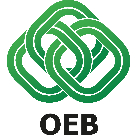 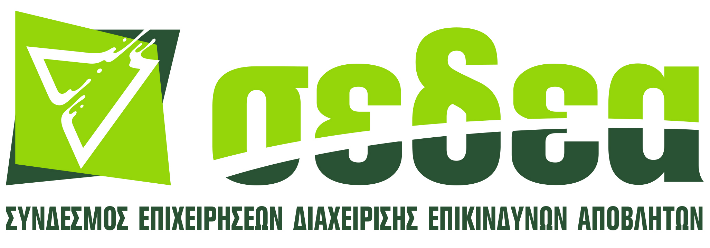 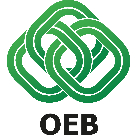 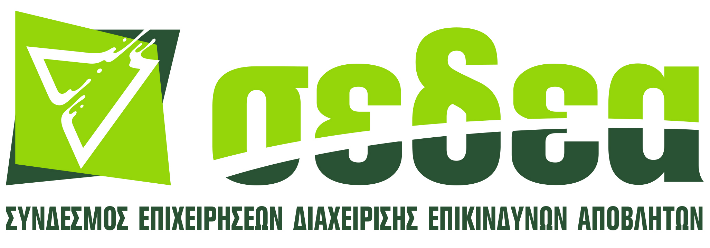 ΣΤΟΙΧΕΙΑ ΕΓΓΡΑΦΗΣ ΜΕΛΟΥΣΕπωνυμία Επιχείρησης: ...........................................................................................................................Πλήρης Διεύθυνση (Οδός-Αρ.): ...........................................................................................................................Ταχ. Κώδικας: ...........................	Επαρχία: ..........................................................Ταχ. Κιβώτιο:   ..............................	  Τηλ.: .......................... Τ/φαξ: ........................e-mail: ........................................................   Website: .............................................Ασχολία Επιχείρησης: ...........................................................................................Κατηγορία Αδειοδότησης (Συλλογή/ Μεταφορά, Επεξεργασία κτλ.): ....................................................................................................................Περιγραφή τύπου αποβλήτων τα οποία επεξεργάζεται η επιχείρηση:....................................................................................................................Όνομα και Τίτλος του Δια Νόμου εκπρόσωπου της επιχείρησης: ...........................................................................................................................Όνομα και Τίτλος Εκπροσώπου στον ΣΕΔΕΑ (εάν διαφέρει από τον υπεύθυνο της επιχείρησης): ...........................................................................................................................Δήλωση Συγκατάθεσης:Στα πλαίσια της εγγραφής της επιχείρησής μου ως Μέλος του Συνδέσμου Επιχειρήσεων Διαχείρισης Επικίνδυνων Αποβλήτων (ΣΕΔΕΑ), εξουσιοδοτώ τους λειτουργούς της Ομοσπονδίας Εργοδοτών και Βιομηχάνων (OEB), όπως επεξεργάζονται τα πιο πάνω δηλωθέντα προσωπικά στοιχεία μου με έναν ή περισσότερους από τους πιο κάτω τρόπους:Επικοινωνία και ενημέρωση για θέματα που αφορούν τη γενική λειτουργία και τις δράσεις του Συνδέσμου.Προσκλήσεις για συμμετοχή σε εκδηλώσεις, συνεδρίες και Γενικές Συνελεύσεις που διοργανώνονται από το Σύνδεσμο.Επικοινωνία και ενημέρωση για εκδηλώσεις που διοργανώνονται από την Υπηρεσία Ενέργειας και Περιβάλλοντος της ΟΕΒ και γενικότερα για ενεργειακά θέματα και εξελίξεις ή της ΟΕΒ γενικότερα.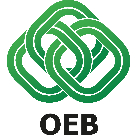 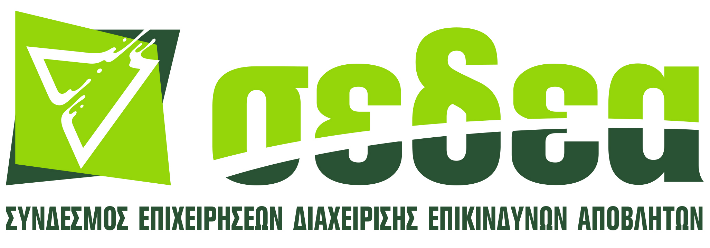 Τα στοιχεία διατηρούνται από την ημέρα λήψης του παρόντος εγγράφου μέχρι:Η επιχείρηση ενημερώσει την ΟΕΒ ότι δεν επιθυμεί να είναι μέλος του Συνδέσμου.Οριστεί άλλο άτομο επικοινωνίας εκ μέρους της επιχείρησης.Σε περίπτωση οριστικής αποβολής από τον Σύνδεσμο για λόγους παράβασης των Κανονισμών του Συνδέσμου, όπως αυτά ορίζονται στο Καταστατικό του Συνδέσμου.Τα προσωπικά σας στοιχεία αποθηκεύονται στο ηλεκτρονικό αρχείο του Συνδέσμου, το οποίο διατηρείται από την ΟΕΒ. Μπορείτε να ενημερωθείτε για τα προσωπικά σας στοιχεία που διατηρεί η ΟΕΒ για σκοπούς του Συνδέσμου, να τα επικαιροποιήσετε ή ακόμα και να ζητήσετε να διαγραφούν, αποστέλλοντας σχετικό ηλεκτρονικό μήνυμα στο alaou@oeb.org.cy ή στο calexandrou@oeb.org.cy.Εάν αποδέχεστε τους πιο πάνω όρους, παρακαλούμε όπως συμπληρώσετε τα στοιχεία που ζητούνται στο παρόν έντυπο αίτησης, υπογράψτε και αποστείλετε το στο alaou@oeb.org.cy ή στο  calexandrou@oeb.org.cy.*Παρακαλούμε όπως επισυνάψετε την ισχύουσα Άδεια Διαχείρισης Αποβλήτων της επιχείρησής σας σύμφωνα με τον Περί Αποβλήτων Νόμο.Για την ΕπιχείρησηΥπογραφή Υπογράφοντος	Ιδιότητα Υπογράφοντος		‘Ονομα Ημερομηνία